АКТ визуального осмотра земельного участкаДата осмотра       20 сентября 2019 годаВремя осмотра   15-00 по адресу: обл.Оренбургская, р-н Оренбургский, с/с Подгородне-Покровский, с.Подгородняя Покровка, с.Подгородняя Покровка, ул.Магистральная, участок №664, кадастровый номер 56:21:1801002:1103Лица, проводившие осмотр:Ахмерова Ольга Геннадьевна – ведущий специалист администрации МО Подгородне-Покровский сельсовет;Ломакин Андрей Владимирович - ведущий специалист администрации МО Подгородне-Покровский сельсовет.На основании заявления Секретева А.М. (№352 от 13.09.2019) собственника земельного участка по адресу обл.Оренбургская, р-н Оренбургский, с/с Подгородне-Покровский, с.Подгородняя Покровка, ул.Магистральная, участок №664, о выдаче разрешения на отклонение от предельных параметров разрешенного строительства для строительства жилого дома на земельном участке площадью 1055 кв.м., вид разрешенного использования: для индивидуального жилищного строительства и ведения личного подсобного хозяйства путем уменьшения расстояния от границы участка до жилого дома с гаражом со стороны ул.Магистральной с 5,0 метров до 0,0 метров комиссия выехала на место нахождения земельного участка.При визуальном осмотре выявлено, что на земельном участке расположен объект строительства – жилой дом в границах указанных в схеме.Акт составлен в 1 экземпляре для приобщения к делу по публичным слушаниям назначенным на 08.10.2019 с 15-00.Прилагаются 2 фотографии на 1 листе.Подписи лиц, проводивших осмотр:Ахмерова О.Г.    __________________Ломакин А.В. ___________________Приложение к акту осмотра от  20.09.2019 – ул.Магистральная, 664 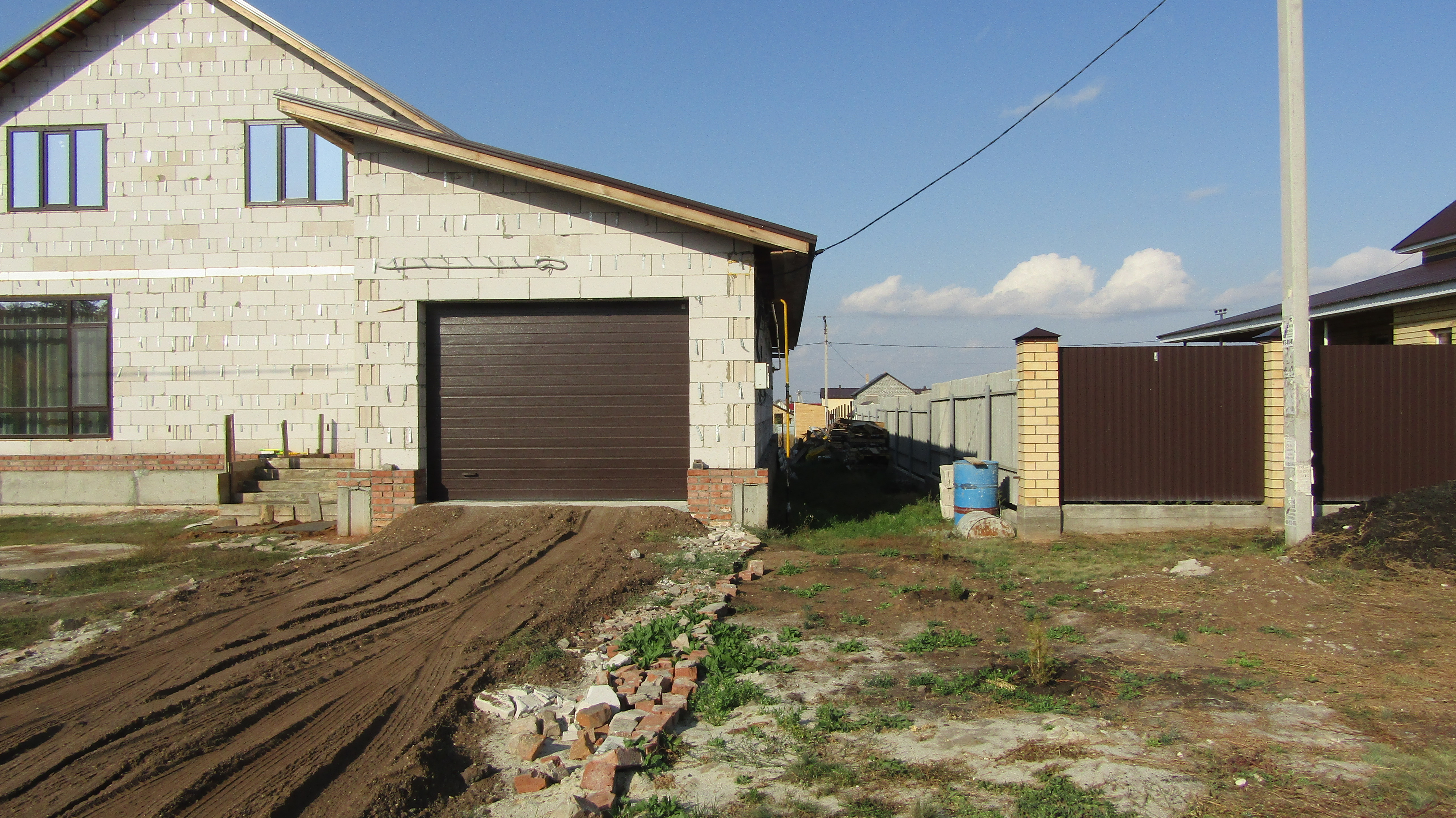 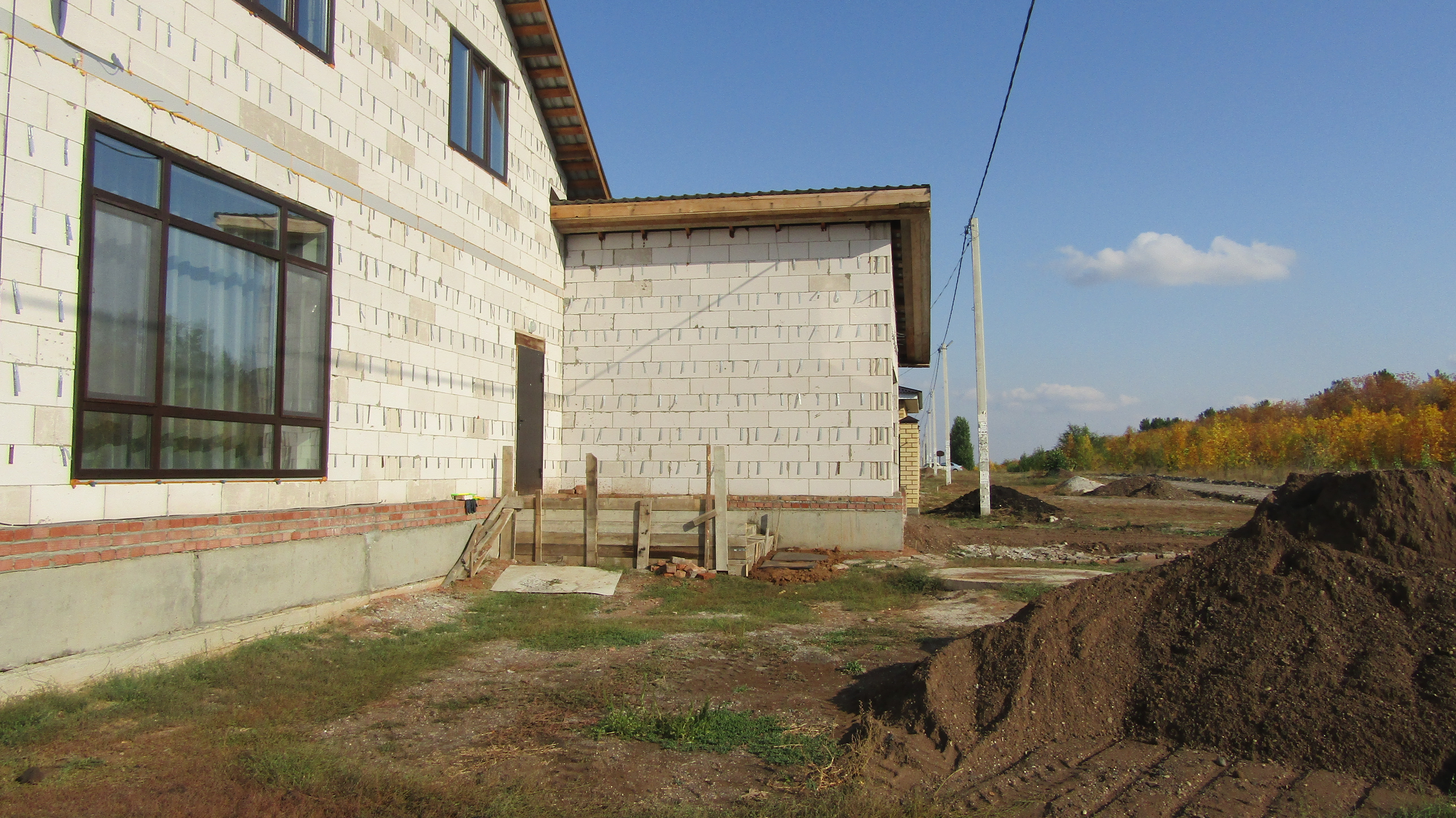 